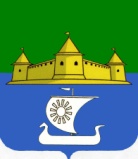 Муниципальное образование «Морозовское городское поселение Всеволожского муниципального района Ленинградской области»АДМИНИСТРАЦИЯП О С Т А Н О В Л Е Н И Е31 мая 2017 г.                  № 168							г.п. им. Морозова	В соответствии с Федеральным законом от 21.12.2001 № 178-ФЗ «О приватизации государственного и муниципального имущества», Федеральным законом от 06.10.2003 № 131-ФЗ «Об общих принципах организации местного самоуправления в Российской Федерации», Постановлением Правительства Российской Федерации  от 12.08.2002 № 585 «Об утверждении положения об организации продажи государственного или муниципального имущества на аукционе и положения об организации продажи находящихся в государственной или муниципальной собственности акций открытых акционерных обществ на специализированном аукционе», Постановлением Совета депутатов муниципального образования «Морозовское городское поселение Всеволожского муниципального района Ленинградской области» от 19.03.2009 № 17 «Об утверждении Положения о порядке приватизации муниципального имущества», Устава муниципального образования муниципальном образовании «Морозовское городское поселение Всеволожского муниципального района Ленинградской области» и Положения об Администрации,ПОСТАНОВЛЯЮ:	1. Осуществить в июле-августе 2017 года приватизацию муниципального имущества, находящегося в собственности муниципального образования «Морозовское городское поселение Всеволожского муниципального района Ленинградской области» – помещение магазина с кадастровым номером 47:07:1711010:1895, общей площадью 26,80 кв.м., назначение: нежилое, расположенное на 1 этаже многоквартирного жилого дома по адресу: Ленинградская область, Всеволожский район, г.п. им. Морозова, ул. Первомайская, д. 18 (далее-лот № 1).2. Определить:	2.1. Способ приватизации муниципального имущества по лоту № 1: продажа на аукционе, открытом по составу участников, с открытой формой подачи предложений о цене.	2.2.  Начальную цену, величину повышения начальной цены («шаг аукциона»), сумму задатка и обременения муниципального имущества в размерах:Начальная цена лота № 1 определена на основании Отчета № 2016/188 от 01.10.2006 г. об оценке рыночной стоимости имущества, подготовленного Обществом с ограниченной ответственностью «НЭКО».2.3. Срок продажи: июль-август 2017 года3. Утвердить:3.1. Информационное сообщение о приватизации муниципального имущества, согласно приложению № 1 к настоящему постановлению.3.2. Форму договора о задатке, согласно приложению № 2.3.3. Форму заявки согласно приложению № 3.3.4. Форму договора купли-продажи муниципального имущества, согласно приложению № 4.4. Опубликовать приложения №№ 1,3 к настоящему Постановлению в газете «Морозовский вестник», на сайт в сети «Интернет www.torgi.gov.ru., а также разместить приложения к настоящему постановлению на официальном сайте Администрации Морозовского городского поселения в сети «Интернет» www.adminmgp.ru. 5. Контроль за исполнением настоящего постановления оставляю за собой.И.о. главы администрации                                                                                                        А.И. УховО приватизации муниципального имущества№ лотаНачальная ценаСумма задатка / 20%от начальной цены муниципального имуществаШаг аукциона/ 5% от начальной цены муниципального имуществаобременение:стоимость услуг по оценке рыночной стоимости имущества1973 000 (девятьсот семьдесят три тысячи) рублей 00 копеек194 600 (сто девяносто четыре тысячи) рублей 00 копеек.48 650 (сорок восемь тысяч шестьсот пятьдесят) рублей 00 копеек.15 000 (пять тысяч) рублей  00 копеек.